SOCIALES 2. PERIODOInstruccionesLee con atención y marca la respuesta correctaEn la imagen se observa 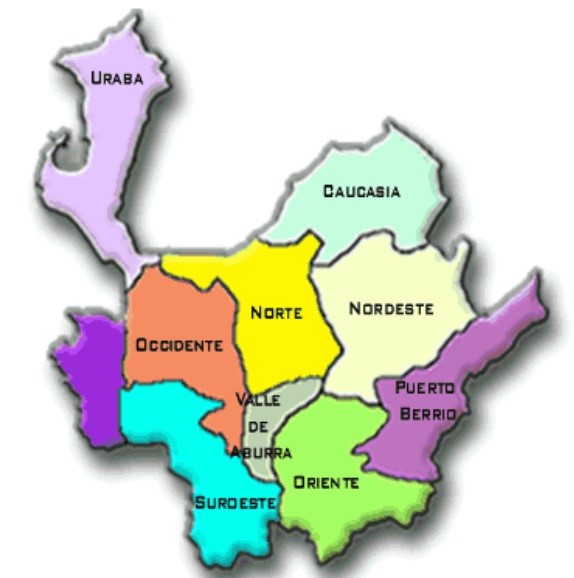 el mapa de Colombiael mapa de Medellín el mapa de Américamapa de AntioquiaEn las regiones de Antioquia tenemos mucha diversidad de alimentos, la imagen nos muestra los platos típicos de la región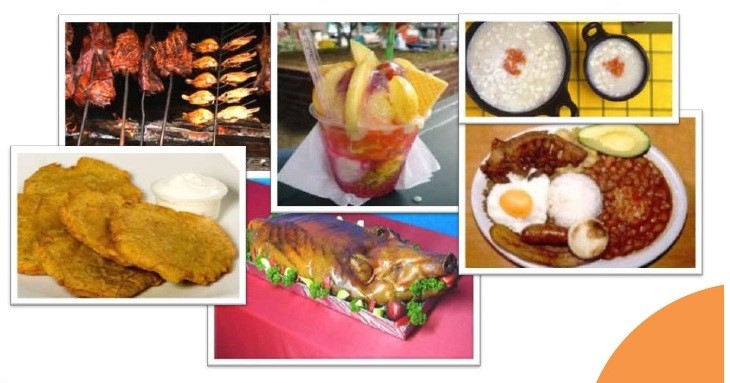 región Urabáregión Orienteregión Andinaregión NorteEn qué fecha se celebra la independencia de Colombia 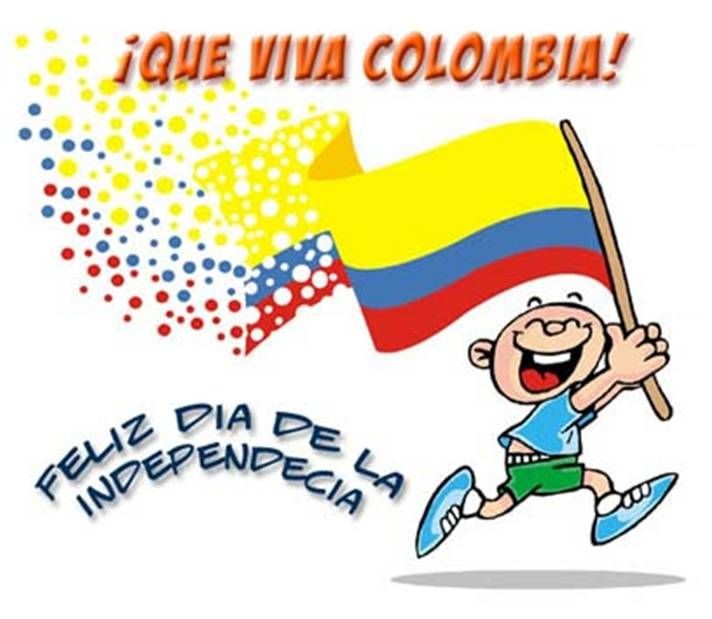 el 20 de julioel 7 de agostoel 11 de agostoel 10 de julioLa imagen nos explica sobre la importancia del 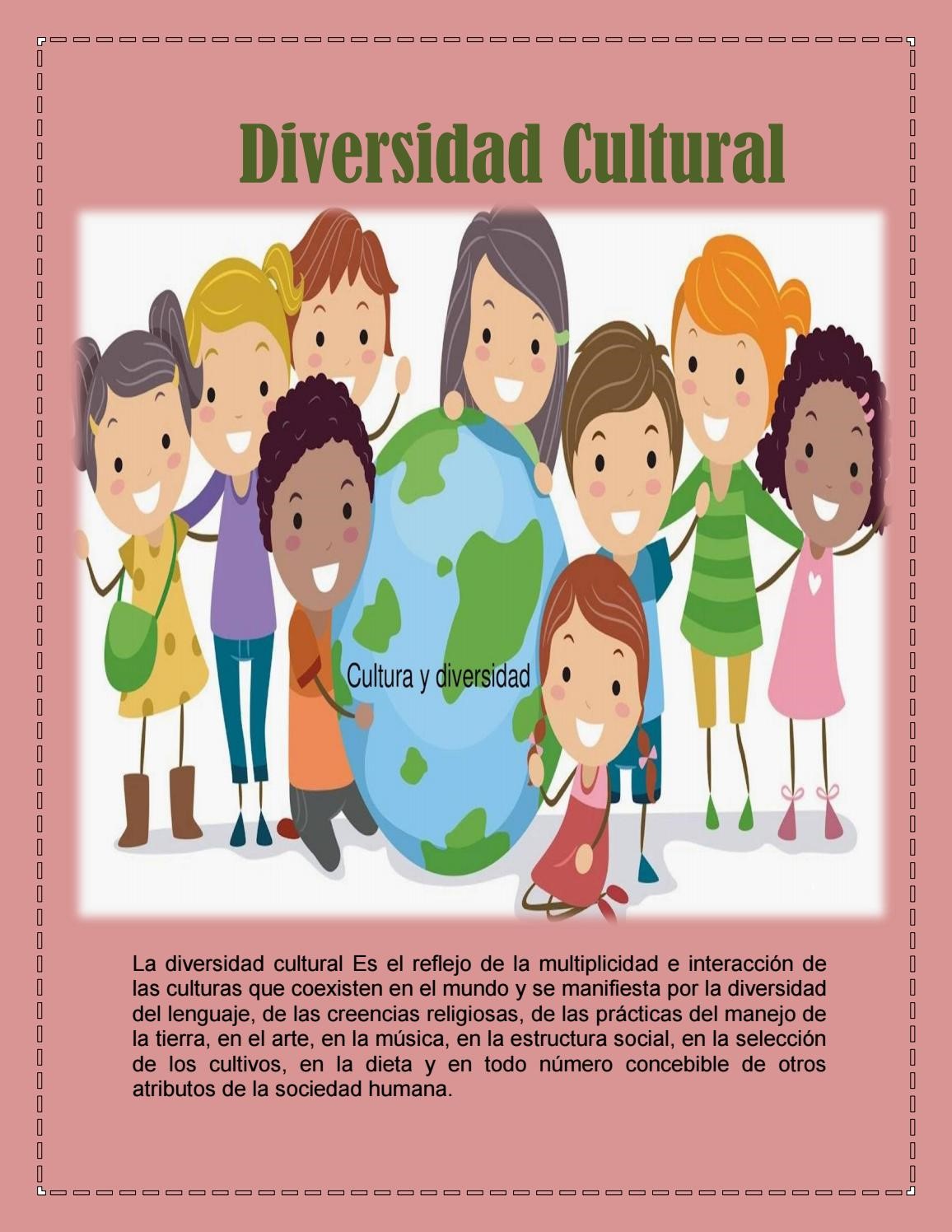 amor propiorespeto por la diversidad trabajo en equipocompartirLas.......................................son aquellas breves narraciones dichas por Jesús de Nazaret que encierran una educación moral y religiosa, revelando una verdad espiritual de forma comparativa. Según el texto anterior se hace referencia a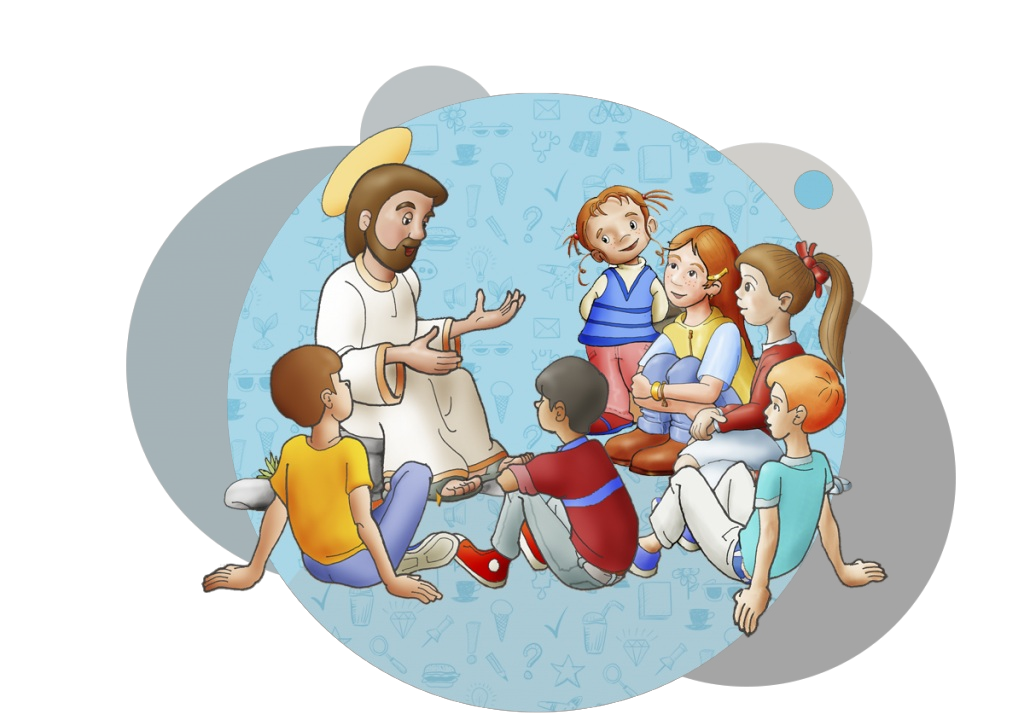 los cuentos las historietaslas parábolas de Jesús las narracionesLas creencias religiosas son ideas consideradas como verdaderas por quienes  profesan una determinada religión. Comprende no solo las creencias religiosas, sino también la puesta en práctica de las mismas a través de ciertos actos especiales.según el párrafo se hace referencia allas ideasprácticasrespeto por la verdadrespeto por las creencias religiosasLas normas son aquellas reglas o pautas de comportamiento que se establecenpara poner en práctica y alcanzar una convivencia armoniosa ... Las normas son muy importantes y las debemos cumplir 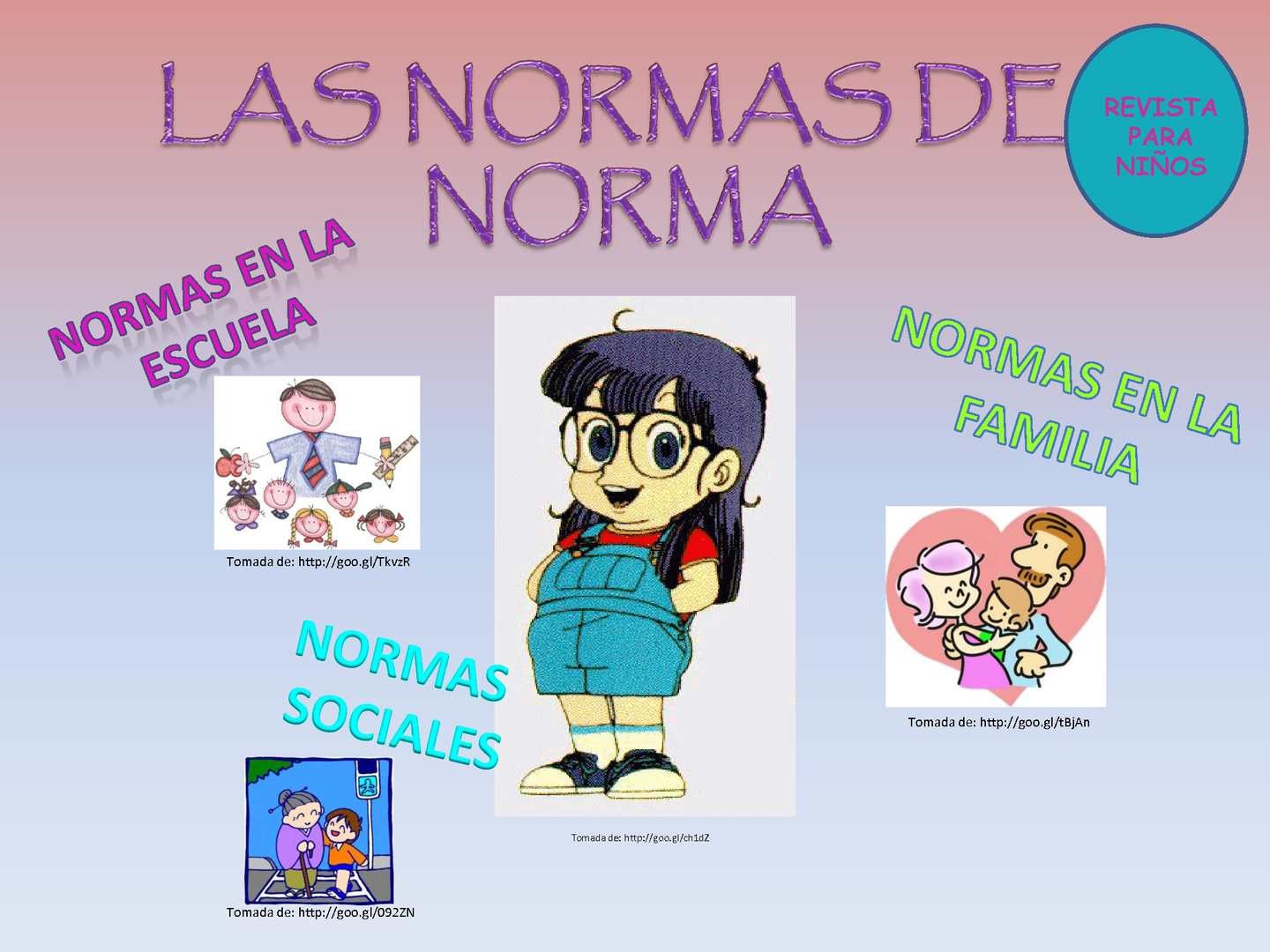 según el lugar o situación que nos encontremosen el momento que queramossolo cuando estemos con la mamácuando las abuelas nos regañaEn la imagen observamos las emociones..... La  emoción  que nos da energía y nos permite distinguir que nos gusta se llama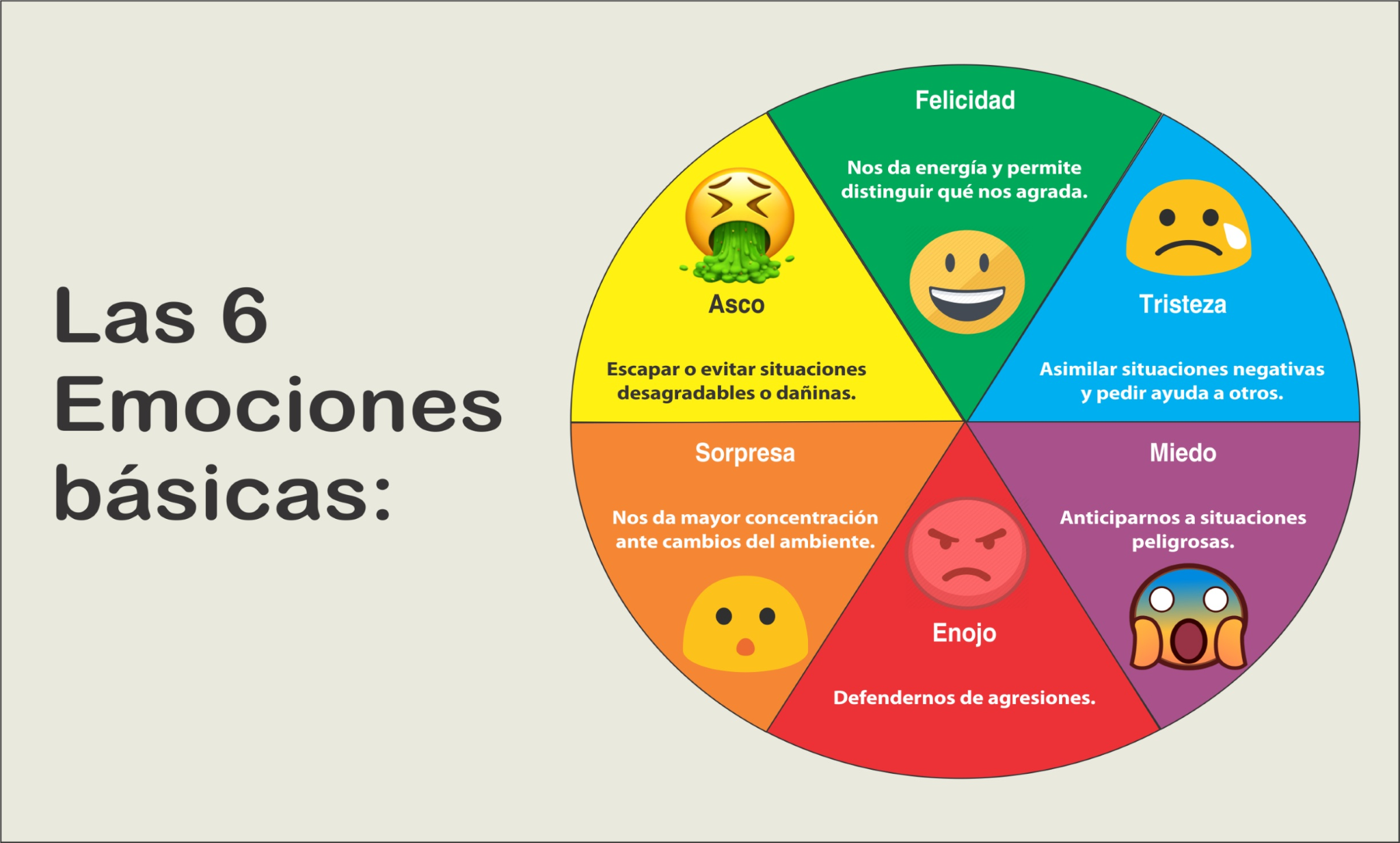 enojoalegríamiedosorpresa  En la imagen observamos los sacramentos de la ley de Dios...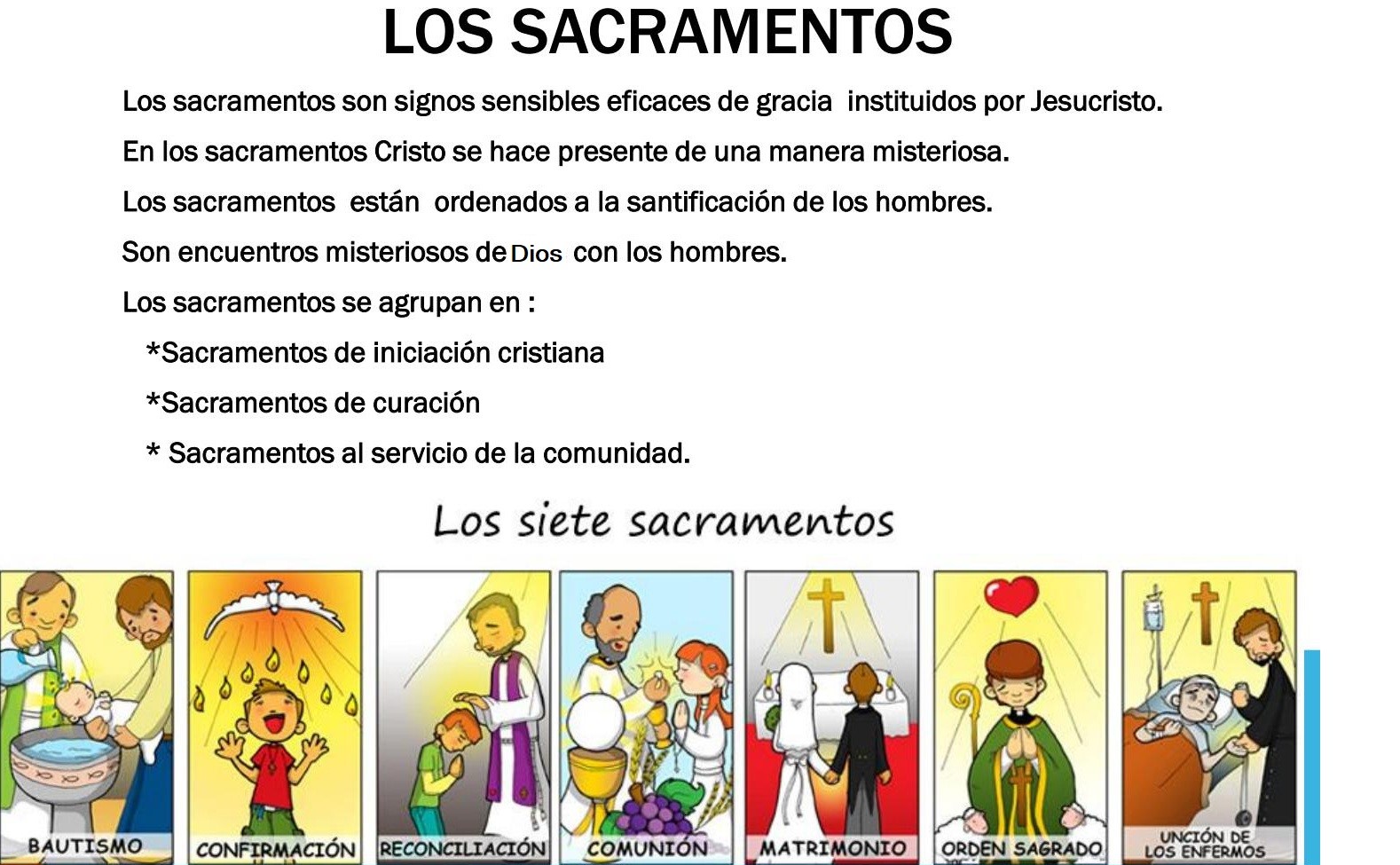 Los sacramentos de la iniciación cristiana sonbautismo, matrimonio, unción de los enfermosconfirmación, comunión, orden sacerdotalreconciliación, bautismo, orden sacerdotalbautismo, comunión, confirmación 